RISULTATI CUSTOMER SATISFACTION Centro Fisiovesuviano SrlSono stati distribuiti molti questionari di soddisfazione dell’utente, con la seguente risposta da parte dell’utenza:Periodo di riferimento: Anno 2023Modalità di distribuzione: distribuzione cartacea da parte del personale addetto all’accettazione a fine anno 2023.Questionari compilati: 49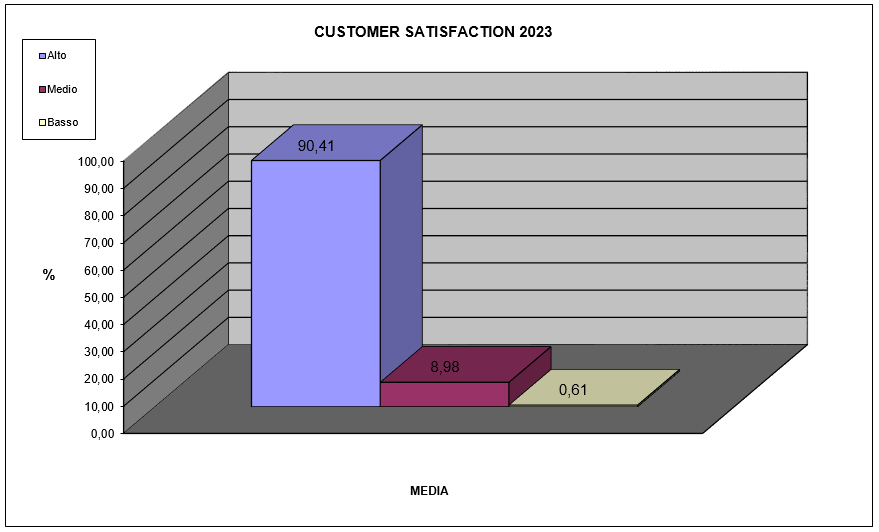 I risultati ottenuti sono ritenuti abbastanza soddisfacenti avendo ottenuto una % di esito “Alto” pari al 90.41%; considerando come soddisfacente la somma dei punteggi “Alto” e “Medio” si ottiene una % di soddisfazione pari a 99.39%, e di insoddisfazione pari a 0,61%.OBIETTIVO:aumentare il numero di questionari dei clienti.Migliorare maggiormente la comunicazione08/01/2024, San Gennaro Vesuviano                                                                            La Direzione_________________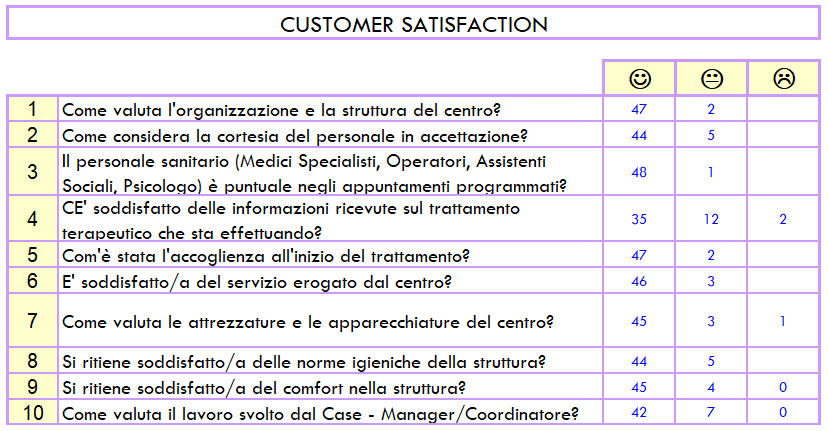 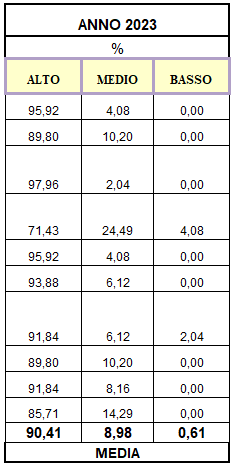 